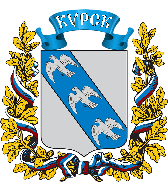 АДМИНИСТРАЦИЯ ГОРОДА КУРСКА Курской области ПОСТАНОВЛЕНИЕ «28» февраля 2022г.                                                                                  № 107О внесении изменений в постановлениеАдминистрации города Курска от 17.11.2020 № 2112 В соответствии с Федеральным законом от 24.07.2007 № 209-ФЗ 
«О развитии малого и среднего предпринимательства в Российской Федерации», распоряжением Правительства Российской Федерации 
от 02.06.2016 № 1083-р «Об утверждении Стратегии развития малого 
и среднего предпринимательства в Российской Федерации на период 
до 2030 года», решением Курского городского Собрания от 16.11.2021                  № 197-6-РС «О бюджете города Курска на 2022 год и на плановый период 2023 и 2024 годов», постановлением Администрации города Курска                от 17.09.2013 № 3202 «Об утверждении порядка разработки, формирования, реализации и оценки эффективности муниципальных программ города Курска», в целях уточнения объемов финансирования и наименования мероприятий муниципальной программы «Развитие малого и среднего предпринимательства в городе Курске на 2021-2024 годы», ПОСТАНОВЛЯЮ:1. Внести в муниципальную программу, утвержденную постановлением Администрации города Курска от 17.11.2020 № 2112          «Об утверждении муниципальной программы «Развитие малого 
и среднего предпринимательства в городе Курске на 2021-2024 годы»                (в ред. от 28.06.2021 № 371, от 16.07.2021 № 415, от 10.11.2021 № 648,                 от 19.01.2022 № 12) (далееПрограмма) следующие изменения:1.1. В паспорте Программы строку «Объемы бюджетных ассигнований Программы за счет средств бюджета города Курска, а также прогнозируемый объем средств, привлекаемых из других источников» изложить в новой редакции: в строке «Ожидаемые результаты реализации Программы»:в абзаце 4 цифры «52» заменить цифрами «28»;	в абзаце 5 цифры «156» заменить цифрами «17»;	в абзаце 6 цифру «9» заменить цифрой «5»;	дополнить абзацем следующего содержания:	«обеспечен прирост среднесписочной численности работников                      (без внешних совместителей) в количестве 30 человек получателями субсидий, связанных с организацией и ведением дела;»1.2. Раздел IV «Финансовое обеспечение программы» абзац первый изложить в следующей редакции: «Общий объем финансирования мероприятий Программы на 2021 -          2024 годы – 61642,3 тыс. руб., в том числе:в целом по годам:2021 год – 16516,2  тыс. руб.,2022 год – 15898,1  тыс. руб.,2023 год – 12298,8  тыс. руб.,2024 год – 16929,2  тыс. руб.;средства бюджета города – 54742,3 тыс. руб., 
в том числе по годам:2021 год – 16066,2  тыс. руб.,2022 год – 15448,1  тыс. руб.,2023 год – 9298,8  тыс. руб.,2024 год – 13929,2  тыс. руб.;средства областного бюджета на условиях софинансирования с учетом предполагаемых 6900,0 тыс. руб., в том числе по годам:2021 год – 450,0  тыс. руб.,2022 год – 450,0  тыс. руб.,2023 год – 3000,0  тыс. руб.,2024 год – 3000,0  тыс. руб.	1.3. Раздел VI. «Ожидаемые результаты реализации Программы» изложить в новой редакции:«VI. Ожидаемые результаты реализации Программы«Реализация мероприятий Программы будет способствовать устойчивому развитию малого и среднего предпринимательства, снижению социальной напряженности, сохранению существующих и созданию новых рабочих мест, повышению качества и конкурентоспособности производимых товаров и услуг, расширению рынков сбыта продукции курских товаропроизводителей.В результате реализации мероприятий Программы будут получены следующие результаты:проведено анкетирование 1000 хозяйствующих субъектов малого                        и среднего предпринимательства с целью выявления существующих проблем их развития;предоставлены субсидии 28 хозяйствующим субъектам малого                             и среднего предпринимательства, начинающим собственный бизнес,                          на субсидирование части затрат, связанных с организацией и ведением дела;созданы 17 новых рабочих мест получателями субсидий, связанных                     с организацией и ведением дела;обеспечен прирост среднесписочной численности работников                    (без внешних совместителей) в количестве 30 человек получателями субсидий, связанных с организацией и ведением дела;предоставлены субсидии 5 хозяйствующим субъектам на возмещение части затрат, связанных с продвижением товаров на маркетплейсах;сохранение числа субъектов малого и среднего предпринимательства                  в расчете на 10 тыс. чел. населения ежегодно не менее 483,2 ед.;обеспечена доля закупок у субъектов малого и среднего предпринимательства и социально ориентированных некоммерческих организаций не менее 15% ежегодно в совокупном годовом объеме закупок, рассчитанном с учетом требований пункта 1 части 1 статьи 30 Федерального закона от 05.04.2013 № 44-ФЗ «О контрактной системе в сфере закупок товаров, работ, услуг для обеспечения государственных и муниципальных нужд»;предоставлены помещения МКУ «Перспектива» в аренду на льготных условиях 12 субъектам малого и среднего предпринимательства;наполняемость помещений МКУ «Перспектива» составит не менее 80%;оказаны 1480 консультативных, информационных услуг МКУ «Перспектива»;проведены 8 экскурсий на предприятия резидентов                            МКУ «Перспектива» для школьников и студентов;проведены 12 мероприятий по популяризации предпринимательской деятельности для школьников и студентов учебных заведений города Курска;организованы 4 показа, презентации продукции предприятий, входящих в состав Консорциума предприятий легкой промышленности города Курска;предоставлено 30 консультативных и информационных услуг                         по разъяснению условий и порядка получения субъектами малого и среднего предпринимательства статуса «Социальное предприятие»;обеспечено участие 320 слушателей в обучающих семинарах             «Как стать предпринимателем?»;организовано проведение 12 семинаров для субъектов малого                 и среднего предпринимательства (включая социальные предприятия)            по вопросам участия в закупках товаров, работ, услуг в соответствии               с Федеральным законом от 05.04.2013 № 44-ФЗ «О контрактной системе         в сфере закупок товаров, работ, услуг для обеспечения государственных         и муниципальных нужд»;привлечены к участию в выставочно-ярмарочных мероприятиях        1200 хозяйствующих субъектов малого и среднего предпринимательства (включая социальные предприятия);организация и проведение 5 городских конкурсов;предоставление права льготного размещения оптоволоконного кабеля на опорах наружного освещения ежегодно 5 субъектам малого                          и среднего предпринимательства, осуществляющим деятельность в сфере телекоммуникационных технологий.Исполнитель-координатор Программы проводит оценку эффективности реализации Программы за отчетный год (весь период реализации) в соответствии с методикой, утвержденной в составе Программы (приложение 4 к Программе), после чего направляет годовой отчет                  о реализации Программы и результаты оценки эффективности реализации Программы на согласование курирующему заместителю главы Администрации города Курска в срок до 01 апреля года, следующего               за отчетным.В случае признания реализации Программы со средним или низким уровнем эффективности заместитель главы Администрации города Курска, курирующий вопросы, предлагаемые к решению Программой, подготавливает предложения о принятии мер, направленных  на повышение эффективности реализации программы, либо о досрочном прекращении реализации Программы и направляет их Главе города Курска                            в установленном порядке».1.4. приложение 1 к Программе «Перечень мероприятий муниципальной программы «Развитие малого и среднего предпринимательства в городе Курске на 2021-2024 годы»» изложить              в новой редакции согласно приложению 1 к настоящему постановлению;1.5. приложение 2 к Программе «Финансовое обеспечение муниципальной программы «Развитие малого и среднего предпринимательства в городе Курске на 2021-2024 годы» изложить в новой редакции согласно приложению 2 к настоящему постановлению;1.6. приложение 3 к Программе «Целевые показатели муниципальной программы «Развитие малого и среднего предпринимательства в городе Курске на 2021-2024 годы»» изложить в новой редакции согласно приложению 3 к настоящему постановлению.2. Управлению информации и печати Администрации города Курска  (Комкова Т.В.) обеспечить опубликование настоящего постановления                        в газете «Городские известия».3. Управлению делами Администрации города Курска обеспечить размещение настоящего постановления на официальном сайте Администрации города Курска в информационно-телекоммуникационной сети «Интернет». 4. Контроль за исполнением настоящего постановления возложить                на и.о. заместителя главы Администрации города Курска Положенцеву Л.В.5. Постановление вступает в силу со дня его официального опубликования.Глава города Курска                                                                           И. КуцакПРИЛОЖЕНИЕ 1к постановлению Администрации города Курскаот «28» февраля 2022 года №107ПЕРЕЧЕНЬмероприятий муниципальной программы «Развитие малого и среднего предпринимательства в городе Курске на 2021-2024 годы»* «Прогнозируемые средства софинансирования из областного и федерального бюджетов в рамках реализации государственной программы Курской области «Развитие экономики и внешних связей Курской области», утвержденной постановлением Администрации Курской области от 24.10.2013 № 774-па.»ПРИЛОЖЕНИЕ 2к постановлению Администрации города Курскаот «28» февраля 2022 года №107ФИНАНСОВОЕ ОБЕСПЕЧЕНИЕмуниципальной программы«Развитие малого и среднего предпринимательства в городе Курске на 2021-2024 годы»(тыс. руб.)* «Прогнозируемые средства софинансирования из областного и федерального бюджетов в рамках реализации государственной программы Курской области «Развитие экономики и внешних связей Курской области», утвержденной постановлением Администрации Курской области от 24.10.2013 № 774-па.»ПРИЛОЖЕНИЕ 3к постановлению Администрации города Курскаот «28» февраля2022 года №107Целевые показатели муниципальной программы «Развитие малого и среднего предпринимательства в городе Курске на 2021-2024 годы»Объемы бюджетных ассигнований Программы за счет средств бюджета города Курска, а так же прогнозируемый объем средств, привлекаемых            из других источников Общий объем финансирования мероприятий Программы на 2021 - 2024 годы – 61642,3 тыс. руб.  в том числе:в целом по годам:2021 год – 16516,2  тыс. руб.,2022 год – 15898,1  тыс. руб.,2023 год – 12298,8  тыс. руб.,2024 год – 16929,2  тыс. руб.;средства бюджета города – 54742,3 тыс. руб., 
в том числе по годам:2021 год – 16066,2  тыс. руб.,2022 год – 15448,1  тыс. руб.,2023 год – 9298,8  тыс. руб.,2024 год – 13929,2  тыс. руб.;средства областного бюджета на условиях софинансирования с учетом предполагаемых             6900,0 тыс. руб., в том числе по годам:2021 год – 450,0  тыс. руб.,2022 год – 450,0  тыс. руб.,2023 год – 3000,0  тыс. руб.,2024 год – 3000,0  тыс. руб.№ п/пНаименование мероприятийИсточники финанси-рованияСумма расходов, всего,тыс. руб.в том числе по годам:в том числе по годам:в том числе по годам:в том числе по годам:Срок реали-зацииОтветственные за реализацию мероприятийОжидаемый результат (значения показателей 
за весь период реализации, в том числе по годам)№ п/пНаименование мероприятийИсточники финанси-рованияСумма расходов, всего,тыс. руб.2021 г.2022 г.2023 г.2024 г.Срок реали-зацииОтветственные за реализацию мероприятийОжидаемый результат (значения показателей 
за весь период реализации, в том числе по годам)Цель - содействие развитию малого и среднего предпринимательства в городе КурскеЦель - содействие развитию малого и среднего предпринимательства в городе КурскеЦель - содействие развитию малого и среднего предпринимательства в городе КурскеЦель - содействие развитию малого и среднего предпринимательства в городе КурскеЦель - содействие развитию малого и среднего предпринимательства в городе КурскеЦель - содействие развитию малого и среднего предпринимательства в городе КурскеЦель - содействие развитию малого и среднего предпринимательства в городе КурскеЦель - содействие развитию малого и среднего предпринимательства в городе КурскеЦель - содействие развитию малого и среднего предпринимательства в городе КурскеЦель - содействие развитию малого и среднего предпринимательства в городе КурскеЗадача 1. Совершенствование правовой базы, обеспечивающей благоприятные условия для развития малого и среднего предпринимательстваЗадача 1. Совершенствование правовой базы, обеспечивающей благоприятные условия для развития малого и среднего предпринимательстваЗадача 1. Совершенствование правовой базы, обеспечивающей благоприятные условия для развития малого и среднего предпринимательстваЗадача 1. Совершенствование правовой базы, обеспечивающей благоприятные условия для развития малого и среднего предпринимательстваЗадача 1. Совершенствование правовой базы, обеспечивающей благоприятные условия для развития малого и среднего предпринимательстваЗадача 1. Совершенствование правовой базы, обеспечивающей благоприятные условия для развития малого и среднего предпринимательстваЗадача 1. Совершенствование правовой базы, обеспечивающей благоприятные условия для развития малого и среднего предпринимательстваЗадача 1. Совершенствование правовой базы, обеспечивающей благоприятные условия для развития малого и среднего предпринимательстваЗадача 1. Совершенствование правовой базы, обеспечивающей благоприятные условия для развития малого и среднего предпринимательстваЗадача 1. Совершенствование правовой базы, обеспечивающей благоприятные условия для развития малого и среднего предпринимательства1.1Анализ, разработка 
и принятие нормативных правовых актов в целях совершенствования действующей нормативной правовой базы, регулирующей осуществление предпринимательской деятельностиНе требует финанси-рования-----2021 - 2024 гг.Комитет экономического развития Администрации города КурскаОбеспечение условий для развития малого и среднего предпринимательства, формирование правового поля деятельности субъектов малого и среднего бизнеса (количество разработанных нормативных правовых актов – 8, в т.ч. по годам:2021 г. – 2;2022 г. – 2;2023 г. – 2;2024 г. – 2).1.2Привлечение общественных организаций предпринимателей 
к разработке 
и экспертизе правовых актов, касающихся осуществления предпринимательской деятельностиНе требует финанси-рования-----2021 - 2024 гг.Комитет экономического развития Администрации города Курска Принятие правовых актов 
с учетом интересов субъектов малого и среднего предпринимательства (количество проведенных заседаний общественно-экспертного совета по вопросам развития предпринимательства 
в городе Курске – 8, в т.ч. 
по годам:2021 г. – 2;2022 г. – 2;2023 г. – 2;2024 г. – 2).1.3Проведение анкетирования среди субъектов малого 
и среднего предпринимательства по проблемам, сдерживающим развитие малого и среднего предпринимательства, определение путей их решенияНе требует финанси-рования-----2021 - 2024 гг.Комитет экономического развития Администрации города КурскаВыявление существующих проблем развития субъектов малого и среднего предпринимательства, определение путей их решения (количество хозяйствующих субъектов малого и среднего предпринимательства - участников анкетирования - 1000 , в т.ч. по годам:2021 г. – 250;2022 г. – 250;2023 г. – 250;2024 г. – 250).1.4Мониторинг деятельности субъектов малого и среднего предпринимательства 
(с подготовкой ежегодного отчета по результатам мониторинга)Не требует финанси-рования-----2021 - 2024 гг.Комитет экономического развития Администрации города Курска Определение тенденций развития малого и среднего предпринимательства 
в городе (количество подготовленных отчетов по результатам мониторинга - 4, в т.ч. по годам:2021 г. – 1;2022 г. – 1;2023 г. – 1;2024 г. – 1).ИТОГО по задаче 1:-----Задача 2. Финансовая и имущественная поддержка субъектов малого и среднего предпринимательстваЗадача 2. Финансовая и имущественная поддержка субъектов малого и среднего предпринимательстваЗадача 2. Финансовая и имущественная поддержка субъектов малого и среднего предпринимательстваЗадача 2. Финансовая и имущественная поддержка субъектов малого и среднего предпринимательстваЗадача 2. Финансовая и имущественная поддержка субъектов малого и среднего предпринимательстваЗадача 2. Финансовая и имущественная поддержка субъектов малого и среднего предпринимательстваЗадача 2. Финансовая и имущественная поддержка субъектов малого и среднего предпринимательстваЗадача 2. Финансовая и имущественная поддержка субъектов малого и среднего предпринимательстваЗадача 2. Финансовая и имущественная поддержка субъектов малого и среднего предпринимательстваЗадача 2. Финансовая и имущественная поддержка субъектов малого и среднего предпринимательства2.1Организация проведения заседаний комиссии 
по рассмотрению документов для предоставления субсидий, предусмотренных на поддержку субъектов малого и среднего предпринимательстваНе требует финанси-рования-----2021 - 2024 гг.Комитет экономического развития Администрации города КурскаОтбор субъектов малого 
и среднего предпринимательства для предоставления субсидии 
и определение размера субсидий (количество проведенных заседаний комиссии по рассмотрению документов для предоставления субсидий, предусмотренных 
на поддержку субъектов малого и среднего предпринимательства – 
не менее 8, в т.ч. 
по годам:2021 г. – не менее 1;2022 г. – не менее 1;2023 г. – не менее 1;2024 г. – не менее 1). 2.2Предоставление субсидий субъектам малого и среднего предпринимательства, начинающим собственный бизнес, на субсидирование части затрат, связанных с организацией и ведением делаВсего:11100,01900,02100,03100,04000,02021 - 2024 гг.Комиссия по рассмотрению документов для предоставления субсидий, предусмотренных на поддержку субъектов малого и среднего предпринимательства,комитет экономического развития Администрации города КурскаОбеспечение финансовой поддержки и создание благоприятных условий для устойчивого развития малого и среднего предпринимательства (количество субъектов малого и среднего предпринимательства - получателей субсидий - 28, 
в т.ч. по годам:2021 г. – 7;2022 г. – 7;2023 г. – 7;2024 г. – 7).2.2Предоставление субсидий субъектам малого и среднего предпринимательства, начинающим собственный бизнес, на субсидирование части затрат, связанных с организацией и ведением делабюджет города4200,01450,01650,0100,01000,02021 - 2024 гг.Комиссия по рассмотрению документов для предоставления субсидий, предусмотренных на поддержку субъектов малого и среднего предпринимательства,комитет экономического развития Администрации города КурскаОбеспечение финансовой поддержки и создание благоприятных условий для устойчивого развития малого и среднего предпринимательства (количество субъектов малого и среднего предпринимательства - получателей субсидий - 28, 
в т.ч. по годам:2021 г. – 7;2022 г. – 7;2023 г. – 7;2024 г. – 7).2.2Предоставление субсидий субъектам малого и среднего предпринимательства, начинающим собственный бизнес, на субсидирование части затрат, связанных с организацией и ведением делаобластной  бюджет6900,0*450,0450,03000,0*3000,0*2021 - 2024 гг.Комиссия по рассмотрению документов для предоставления субсидий, предусмотренных на поддержку субъектов малого и среднего предпринимательства,комитет экономического развития Администрации города КурскаОбеспечение финансовой поддержки и создание благоприятных условий для устойчивого развития малого и среднего предпринимательства (количество субъектов малого и среднего предпринимательства - получателей субсидий - 28, 
в т.ч. по годам:2021 г. – 7;2022 г. – 7;2023 г. – 7;2024 г. – 7).2.3Предоставление субсидий субъектам малого и среднего предпринимательства на возмещение части затрат, связанных с продвижением товаров на маркетплейсахбюджет города250,00150,00100,02021 - 2024 гг.Комиссия по рассмотрению документов для предоставления субсидий, предусмотренных на поддержку субъектов малого и среднего предпринимательства,комитет экономического развития Администрации города Курска,МКУ «Перспектива»Обеспечение финансовой поддержки и создание благоприятных условий для устойчивого развития малого и среднего предпринимательства (количество субъектов малого и среднего предпринимательства - получателей субсидий - 5, 
в т.ч. по годам:2021 г. – 0;2022 г. – 3;2023 г. – 0;2024 г. – 2).2.4Ведение Реестра субъектов малого 
и среднего предпринимательства города Курска - получателей субсидий (с размещением его на сайте Администрации города Курска в информационной телекоммуникационной  сети «Интернет»)Не требует финанси-рования-----2021 - 2024 гг.Комитет экономического развития Администрации города КурскаОбеспечение открытости информации о мерах поддержки субъектов малого и среднего предпринимательства (количество внесений дополнений в Реестр субъектов малого и среднего предпринимательства города Курска - получателей субсидий – 8,  в т.ч. по годам:2021 г. – 2;2022 г. – 2;2023 г. – 2;2024 г. – 2).2.5Предоставление на конкурсной основе 
в аренду помещений МКУ «Перспектива» 
на льготных условиях хозяйствующим субъектам малого, среднего и социального предпринимательства Не требует финанси-рования-----2021 - 2024 гг.МКУ «Перспектива»Обеспечение условий, способствующих расширению деятельности субъектов малого и среднего предпринимательства в приоритетных отраслях экономики (количество субъектов малого и среднего предпринимательства - получателей имущественной поддержки в МКУ «Перспектива» - 12 
(по 3 ежегодно). Наполняемость МКУ «Перспектива» к 2024 году 
не менее 80%, итого по годам:2021 г. – 80,0;2022 г. – 80,0;2023 г. – 80,0;2024 г. – 80,0.2.6Предоставление субъектам малого и среднего предпринимательства (включая социальные предприятия) преимущественного права выкупа арендуемого имущества в рамках реализации Федерального закона от 22.07.2008 № 159-ФЗ Не требует финанси-рования-----2021 - 2024 гг.Комитет по управлению муниципальным имуществом города КурскаКоличество действующих договоров купли-продажи муниципального имущества:2021 – 108;2022 – 78;2023 – 55;2024 – 40.2.7Проведение паспортизации инвестиционных площадок города КурскаНе требует финанси-рования-----2021 - 2024 гг.Комитет экономического развития Администрации города Курска, комитет по управлению муниципальным имуществом города Курска, комитет архитектуры и градостроительства города Курска Обеспечение информацией потенциальных инвесторов о свободных площадках (в рамках проведения инвестиционной политики и создания благоприятного инвестиционного климата на территории города Курска) .Всего 20 площадок, в т.ч. по годам:2021 г. – 5;2022 г. – 5;2023 г. – 5;2024 г. – 5.2.8Предоставление права льготного размещения оптоволоконного кабеля на опорах наружного освещения, субъектам малого и среднего предпринимательства, осуществляющим деятельность в сфере телекоммуникационных технологийНе требует финанси-рования-----2021 - 2024 ггКомитет по управлению муниципальным имуществом города Курска. Обеспечение финансовой поддержки и создание благоприятных условий для устойчивого развития малого и среднего предпринимательства в сфере телекоммуникационных услуг (количество субъектов малого и среднего предпринимательства – 52.9Предоставление имущества, составляющего казну муниципального образования, субъектам малого и среднего предпринимательства, осуществляющим производственную деятельность последующим ОКВЭД 14.12-производство спецодежды. Без проведения торговНе требует финанси-рования-----2021 - 2024 гг.Комитет по управлению муниципальным имуществом города КурскаОбеспечение условий развития малого и среднего предпринимательства. Сохранение действующих производств и рабочих мест-15 человек ежегодноИТОГО по задаче 2:11350,01900,02250,03100,04100,0Задача 3. Развитие инфраструктуры поддержки субъектов малого и среднего предпринимательстваЗадача 3. Развитие инфраструктуры поддержки субъектов малого и среднего предпринимательстваЗадача 3. Развитие инфраструктуры поддержки субъектов малого и среднего предпринимательстваЗадача 3. Развитие инфраструктуры поддержки субъектов малого и среднего предпринимательстваЗадача 3. Развитие инфраструктуры поддержки субъектов малого и среднего предпринимательстваЗадача 3. Развитие инфраструктуры поддержки субъектов малого и среднего предпринимательстваЗадача 3. Развитие инфраструктуры поддержки субъектов малого и среднего предпринимательстваЗадача 3. Развитие инфраструктуры поддержки субъектов малого и среднего предпринимательстваЗадача 3. Развитие инфраструктуры поддержки субъектов малого и среднего предпринимательстваЗадача 3. Развитие инфраструктуры поддержки субъектов малого и среднего предпринимательства3.1.Поддержка деятельности Консорциума предприятий легкой промышленности города Курска, Консорциума IT-предприятий города Курска, Консорциума предприятий сферыландшафтного строительства 
и производителей посадочного материала города Курска и Консорциума туристических организаций города КурскаНе требует финанси-рования-----2021 - 2024 гг.МКУ «Перспектива»Обеспечение деятельности Консорциума предприятий легкой промышленности города Курска и Консорциума IT-предприятий города Вовлечение новых хозяйствующих субъектов 
в деятельность консорциумов – 8 (по 2 ежегодно).3.2Финансовое обеспечение организации деятельности МКУ «Перспектива»Бюджет города50142,314466,213648,19198,812829,22021 - 2024 гг.МКУ «Перспектива»,комитет экономического развития Администрации города КурскаКоличество предоставленных МКУ «Перспектива» консультативных 
и информационных услуг - 1480, в т.ч. по годам:2021 г. – 370;2022 г. – 370;2023 г. – 370;2024 г. - 370).3.3Проведение экскурсий для школьников и студентов 
на предприятиях резидентов МКУ «Перспектива»Не требует финанси-рования-----2021 - 2024 гг.МКУ «Перспектива»Количество экскурсий для школьников и студентов 
на предприятия резидентов МКУ «Перспектива» - 8 (по 2 - ежегодно).3.4Популяризация предпринимательской деятельности среди школьников и студентов города КурскаНе требует финанси-рования-----2021 - 2024 гг.МКУ «Перспектива»Количество проведенных мероприятий для школьников и студентов – 12 
(по 3 - ежегодно).3.5Организация проведения  показов, презентаций продукции предприятий,  входящих в состав Консорциума предприятий легкой промышленности городаНе требует финанси-рования-----2021 - 2024 гг.МКУ «Перспектива», комитет экономического развития Администрации города КурскаКоличество проведенных показов, презентаций продукции предприятий,  входящих в состав Консорциума предприятий легкой промышленности города Курска – 4 
(по 1 ежегодно).3.6.Проведение информационно-консультационных мероприятий по разъяснению условий и порядка получения субъектами малого и среднего предпринимательства статуса «социальное предприятие», возможности получения социальными предприятиями комплексных услуг              АНО «Центр «Мой бизнес» Курской областиНе требует финанси-рования-----  2022-2024 гг.МКУ «Перспектива»Количество предоставленных МКУ «Перспектива» консультативных и информационных услуг                     по разъяснению условий и порядка получения субъектами малого и среднего предпринимательства статуса «социальное предприятие»- 30, в т.ч. по годам:2022 г. – 10;2023 г. – 10;2024 г. - 10.ИТОГО по задаче 3:50142,314466,213648,19198,812829,2Задача 4. Информационная поддержка субъектов малого и среднего предпринимательстваЗадача 4. Информационная поддержка субъектов малого и среднего предпринимательстваЗадача 4. Информационная поддержка субъектов малого и среднего предпринимательстваЗадача 4. Информационная поддержка субъектов малого и среднего предпринимательстваЗадача 4. Информационная поддержка субъектов малого и среднего предпринимательстваЗадача 4. Информационная поддержка субъектов малого и среднего предпринимательстваЗадача 4. Информационная поддержка субъектов малого и среднего предпринимательстваЗадача 4. Информационная поддержка субъектов малого и среднего предпринимательстваЗадача 4. Информационная поддержка субъектов малого и среднего предпринимательстваЗадача 4. Информационная поддержка субъектов малого и среднего предпринимательства4.1Организация проведения на регулярной основе обучающих семинаров «Как стать предпринимателем?»Не требует финанси-рования-----2021 - 2024 гг.Комитет экономического развития Администрации города Курска,МКУ «Перспектива»Повышение уровня знаний 
об основах предпринимательской деятельности, повышение профессиональной грамотности (количество слушателей семинаров - 320, в т.ч. по годам:2021 г. – 80;2022 г. – 80;2023 г. – 80;2024 г. - 80).4.2Разработка и реализация мероприятий, направленных 
на обучение субъектов малого и среднего предпринимательства (включая социальные предприятия) особенностям участия 
в закупках товаров, работ, услуг для нужд государственного сектора экономики – реализация образовательных мероприятий для субъектов малого, среднего и социального предпринимательства               по вопросам участия 
в закупках  товаров, работ, услуг в соответствии 
с Федеральным законом            от 05.04.2013 № 44-ФЗ              «О контрактной системе             в сфере закупок товаров, работ, услуг для обеспечения государственных
 и муниципальных нужд»       и Федеральным законом  от 18.07.2011 № 223-ФЗ           «О закупках товаров, работ, услуг отдельными видами юридических лиц»Не требует финанси-рования-----2021 - 2024 гг.Департамент закупок 
для муниципальных нужд города Курска, комитет экономического развития Администрации города КурскаПовышение уровня знаний об особенностях участия 
в закупках товаров, работ, услуг для нужд государственного сектора экономики (проведение семинаров для субъектов малого и среднего предпринимательства – 12, 
по 3 ежегодно).4.3Организация проведения семинаров для предпринимателей Консорциумом IT-предприятий города Курска, в т.ч. для популяризации программных продуктов отечественного производстваНе требует финанси-рования-----2021 - 2024 гг.МКУ «Перспектива»Количество проведенных  семинаров для предпринимателей Консорциумом IT-предприятий города Курска.– 12 (по 3 ежегодно).4.4Размещение информационных материалов, связанных                с деятельностью малого, среднего предпринимательства (включая социальные предприятия),                      МКУ «Перспектива»                   в муниципальной газете «Городские известия»,               на сайтах Администрации города Курска, МКУ «Перспектива» и иных СМИНе требует финанси-рования-----2021 - 2024 гг.Комитет экономического развития Администрации города Курска,МКУ «Перспектива», управление информации и печати Администрации города КурскаКоличество размещенных материалов о деятельности малого и среднего предпринимательства - 94, 
в т.ч. по годам:2021 г. – 22;2022 г. – 23;2023 г. – 24;2024 г. – 25.4.5Размещение на сайте МКУ «Перспектива» информации 
о деятельности Консорциума предприятий легкой промышленности города Курска, Консорциума IT-предприятий города Курска, Консорциума предприятий сферы ландшафтного строительства 
и производителей посадочного материала города Курска и Консорциума туристических организаций города КурскаНе требует финанси-рования-----2021 - 2024 гг.МКУ «Перспектива»Количество размещенных материалов о деятельности Консорциумов на сайте МКУ «Перспектива» – 8 
(по 2 ежегодно).4.6Организация 
и проведение городских конкурсов, профессиональных праздников, культурно-массовых мероприятий, форумов и фестивалей 
с участием субъектов малого и среднего предпринимательства (включая социальные предприятия)Бюджет города150,0150,0---2021 - 2024 гг.Комитет экономического развития Администрации города Курска, управление делами Администрации города Курска,МКУ «Перспектива»Количество проведенных городских конкурсов профессиональных праздников, форумов 
и фестивалей с участием субъектов малого и среднего предпринимательства – 5, 
в т.ч. по годам:2021 г. – 2;2022 г. – 1;2023 г. – 1;2024 г. – 1.4.7Реализация мероприятий, направленных 
на популяризацию малого и среднего предпринимательства (включая социальные предприятия) путем организации и проведения городских конференций, «Круглых столов», семинаровНе требует финанси-рования-----2021 - 2024 гг.МКУ «Перспектива», Комитет экономического развития Администрации города КурскаКоличество проведенных мероприятий - 12 
(по 3 ежегодно).4.8Обеспечение участия Консорциума предприятий легкой промышленности города Курска, Консорциума IT-предприятий города Курска, Консорциума предприятий сферы ландшафтного строительства 
и производителей посадочного материала города Курска и Консорциума туристических организаций города Курска в научно-практических конференциях по отраслевой принадлежностиНе требует финанси-рования-----2021 - 2024 гг.МКУ «Перспектива», комитет экономического развития Администрации города Курска Количество научно-практических  конференций 
в области IT- технологий, 
в которых примет участие Консорциум IT-предприятий города Курска IT– 8  (по 2 ежегодно).4.9Привлечение субъектов малого и среднего предпринимательства (включая социальные предприятия) к участию в выставочно-ярмарочных мероприятияхНе требует финанси-рования-----2021 - 2024 гг.Комитет экономического развития Администрации города Курска, 
МКУ «Перспектива»Количество хозяйствующих субъектов малого и среднего бизнеса, привлеченных 
к участию в выставочно-ярмарочных мероприятиях, - 1200, т.ч. по годам:2021 г. – 300;2022 г. – 300;2023 г. – 300;2024 г. – 300.4.10Обеспечение участия  
в выставках-ярмарках Консорциума предприятий легкой промышленности города Курска, Консорциума IT-предприятий города Курска, Консорциума предприятий сферы ландшафтного строительства 
и производителей посадочного материала города Курска и Консорциума туристических организаций города КурскаНе требует финанси-рования-----2021 - 2024 гг.МКУ «Перспектива»,комитет экономического развития Администрации города КурскаКоличество выставок-ярмарок в которых примет участие  Консорциум предприятий легкой промышленности города Курска и Консорциум IT-предприятий города Курска – 4 (по 1 ежегодно).4.11Защита Реестра субъектов малого и среднего предпринимательства города Курска - получателей субсидийНе требует финанси-рования-----2021 - 2024 гг.Управление делами Администрации города КурскаОбеспечение информационной защищенности информационных ресурсов сайта Администрации города Курска.4.12Размещение информации            о Едином реестре российских программ               для электронных вычислительных машин              и баз данных на официальном сайте Администрации города Курска и МКУ «Перспектива»Не требует финанси-рования-----2021 -2024 гг.Комитет экономического развития Администрации города Курска, МКУ «Перспектива»Количество материалов, размещенных 
на официальном сайте Администрации города Курска и МКУ «Перспектива», - 4,  в т.ч. 
по годам:2021 г. – 1;2022 г. – 1;2023 г. – 1;2024 г. – 1.4.13Внедрение информационных и цифровых технологий для взаимодействия субъектов малого и среднего предпринимательства, органов муниципальной власти, предприятий промышленности и др.Не требует финанси-рования-----2021 – 2024 гг.МКУ «Перспектива»,комитет экономического развития Администрации города КурскаСоздание цифровой платформы для взаимодействия субъектов малого и среднего предпринимательства, органов муниципальной власти, предприятий промышленности и др. – 1, в т.ч. в 2023 г. – 1.Обеспечение работы цифровой платформы для взаимодействия субъектов малого и среднего предпринимательства, органов муниципальной власти, предприятий промышленности и др. 
в 2023 – 2024 гг.ИТОГО по задаче 4:150,0150,0---Всего:Всего:61642,316516,215898,112298,816929,2средства областного бюджета на условиях софинансированиясредства областного бюджета на условиях софинансирования6900,0*450,0450,03000,0*3000,0*Источники финансированияВсего за период реализации программы в том числе по годам:в том числе по годам:в том числе по годам:в том числе по годам:Источники финансированияВсего за период реализации программы 2021 г.2022 г.2023 г.2024 г.Всего по программе61642,316516,215898,112298,816929,2в том числе в разрезе главных распорядителей средств бюджета города Курска (ГРБС), ответственных за реализацию муниципальной программы:Администрация города Курска61642,316516,215898,112298,816929,2бюджет города Курска – всего по программе54742,316066,215448,19298,813929,2в том числе в разрезе главных распорядителей средств бюджета города Курска (ГРБС), ответственных за реализацию муниципальной программы:Администрация города Курска54742,316066,215448,19298,813929,2областной и федеральный бюджеты - всего по программе6900,0*450,0450,03000,0*3000,0*в том числе в разрезе главных распорядителей средств бюджета города Курска (ГРБС), ответственных за реализацию муниципальной программы:Администрация города Курска6900,0*450,0450,03000,0*3000,0*№ 
п/пНаименование показателей,  
  целей и задач ПрограммыЕд. 
изм.Значения показателей ПрограммыЗначения показателей ПрограммыЗначения показателей ПрограммыЗначения показателей ПрограммыЗначения показателей ПрограммыЗначения показателей Программы№ 
п/пНаименование показателей,  
  целей и задач ПрограммыЕд. 
изм.До начала реализации Программы2021год2022год2023год2024годЗа период 
реали-зации
ПрограммыЦель. Содействие развитию малого и среднего предпринимательства в городе КурскеЦель. Содействие развитию малого и среднего предпринимательства в городе КурскеЦель. Содействие развитию малого и среднего предпринимательства в городе КурскеЦель. Содействие развитию малого и среднего предпринимательства в городе КурскеЦель. Содействие развитию малого и среднего предпринимательства в городе КурскеЦель. Содействие развитию малого и среднего предпринимательства в городе КурскеЦель. Содействие развитию малого и среднего предпринимательства в городе КурскеЦель. Содействие развитию малого и среднего предпринимательства в городе КурскеЦель. Содействие развитию малого и среднего предпринимательства в городе КурскеЗадача 1. Совершенствование правовой базы, обеспечивающей благоприятные условия для развития малого и среднего предпринимательстваЗадача 1. Совершенствование правовой базы, обеспечивающей благоприятные условия для развития малого и среднего предпринимательстваЗадача 1. Совершенствование правовой базы, обеспечивающей благоприятные условия для развития малого и среднего предпринимательстваЗадача 1. Совершенствование правовой базы, обеспечивающей благоприятные условия для развития малого и среднего предпринимательстваЗадача 1. Совершенствование правовой базы, обеспечивающей благоприятные условия для развития малого и среднего предпринимательстваЗадача 1. Совершенствование правовой базы, обеспечивающей благоприятные условия для развития малого и среднего предпринимательстваЗадача 1. Совершенствование правовой базы, обеспечивающей благоприятные условия для развития малого и среднего предпринимательстваЗадача 1. Совершенствование правовой базы, обеспечивающей благоприятные условия для развития малого и среднего предпринимательстваЗадача 1. Совершенствование правовой базы, обеспечивающей благоприятные условия для развития малого и среднего предпринимательства1.1.Количество хозяйствующих субъектов малого 
и среднего предпринимательства -  участников анкетирования по проблемам, сдерживающим  развитие малого и среднего предпринимательстваЕд.2502502502502501000Задача 2. Финансовая и имущественная поддержка субъектов малого и среднего предпринимательстваЗадача 2. Финансовая и имущественная поддержка субъектов малого и среднего предпринимательстваЗадача 2. Финансовая и имущественная поддержка субъектов малого и среднего предпринимательстваЗадача 2. Финансовая и имущественная поддержка субъектов малого и среднего предпринимательстваЗадача 2. Финансовая и имущественная поддержка субъектов малого и среднего предпринимательстваЗадача 2. Финансовая и имущественная поддержка субъектов малого и среднего предпринимательстваЗадача 2. Финансовая и имущественная поддержка субъектов малого и среднего предпринимательстваЗадача 2. Финансовая и имущественная поддержка субъектов малого и среднего предпринимательстваЗадача 2. Финансовая и имущественная поддержка субъектов малого и среднего предпринимательства2.1.Количество субъектов малого и среднего предпринимательства, начинающих собственный бизнес, -  получателей субсидий, на субсидирование части затрат, связанных с организацией и ведением дела Ед.147777282.2.Количество созданных рабочих мест получателями субсидий, связанных с организацией и ведением дела Мест4217---172.3.Прирост среднесписочной численности работников (без внешних совместителей), обеспеченный получателями субсидий, связанных с организацией и ведением делаЧел.00101010302.4.Количество субъектов малого и среднего предпринимательства - получателей субсидий на возмещение части затрат, связанных с продвижением товаров на маркетплейсахЕд.0030252.5.Число субъектов малого и среднего предпринимательства в расчете на 10 тыс. чел. населения ежегодно не менее 483,2 ед.ед. на 10 тыс. чел.483,2483,2483,2483,2483,2483,22.6.Доля среднесписочной численности работников (без внешних совместителей), занятых у субъектов малого и среднего предпринимательства, в общей численности занятого населения%39,4739,4939,5139,5339,5539,552.7.Количество субъектов малого и среднего предпринимательства-получателей имущественной поддержки в МКУ «Перспектива»Ед.33333122.8.Наполняемость помещений МКУ «Перспектива»%80,080,080,080,080,080,02.9.Количество субъектов малого и среднего предпринимательства, осуществляющих деятельность в сфере телекоммуникационных технологий, получателей имущественной поддержки в виде права льготного размещения оптоволоконного кабеля на опорах наружного освещения.Ед.555555Задача 3. Развитие инфраструктуры поддержки субъектов малого и среднего предпринимательстваЗадача 3. Развитие инфраструктуры поддержки субъектов малого и среднего предпринимательстваЗадача 3. Развитие инфраструктуры поддержки субъектов малого и среднего предпринимательстваЗадача 3. Развитие инфраструктуры поддержки субъектов малого и среднего предпринимательстваЗадача 3. Развитие инфраструктуры поддержки субъектов малого и среднего предпринимательстваЗадача 3. Развитие инфраструктуры поддержки субъектов малого и среднего предпринимательстваЗадача 3. Развитие инфраструктуры поддержки субъектов малого и среднего предпринимательстваЗадача 3. Развитие инфраструктуры поддержки субъектов малого и среднего предпринимательстваЗадача 3. Развитие инфраструктуры поддержки субъектов малого и среднего предпринимательства3.1.Количество консультативных, информационных услуг, предоставленных  МКУ «Перспектива»Ед.37037037037037014803.2.Количество экскурсий для школьников и студентов на предприятия резидентов МКУ «Перспектива»Ед.2222283.3.Количество проведенных мероприятий 
по популяризации предпринимательской деятельности для школьников и студентов города КурскаЕд.33333123.4.Количество проведенных показов, презентаций продукции предприятий, входящих в состав Консорциума предприятий легкой промышленности города КурскаЕд.1111143.5.Количество проведенных информационно-консультационных мероприятий по разъяснению условий и порядка получения субъектами малого             и среднего предпринимательства статуса «социальное предприятие», возможности получения социальными предприятиями комплексных услуг АНО «Центр «Мой бизнес» Курской областиЕд.0010101030Задача 4. Информационная поддержка субъектов малого и среднего предпринимательстваЗадача 4. Информационная поддержка субъектов малого и среднего предпринимательстваЗадача 4. Информационная поддержка субъектов малого и среднего предпринимательстваЗадача 4. Информационная поддержка субъектов малого и среднего предпринимательстваЗадача 4. Информационная поддержка субъектов малого и среднего предпринимательстваЗадача 4. Информационная поддержка субъектов малого и среднего предпринимательстваЗадача 4. Информационная поддержка субъектов малого и среднего предпринимательстваЗадача 4. Информационная поддержка субъектов малого и среднего предпринимательстваЗадача 4. Информационная поддержка субъектов малого и среднего предпринимательства4.1.Количество слушателей семинара «Как стать предпринимателем?»Чел.80808080803204.2.Количество проведенных семинаров для субъектов малого и среднего предпринимательства (включая социальные предприятия) по вопросам участия 
в закупках  товаров, работ, услуг в соответствии 
с Федеральным законом «О контрактной системе 
в сфере закупок товаров, работ, услуг для обеспечения государственных и муниципальных нужд» и Федеральным законом от 18.07.2011 
№ 223-ФЗ «О закупках товаров, работ, услуг отдельными видами юридических лиц»Ед.43333124.3.Доля закупок у субъектов малого и среднего предпринимательства и социально ориентированных некоммерческих организаций 
(не менее 15%) в совокупном годовом объеме закупок, рассчитанном с учетом требований части 
1 (1) ст.30 Федерального закона «О контрактной системе в сфере закупок товаров, работ, услуг для обеспечения государственных и муниципальных нужд»%15,015,015,015,015,015,04.4.Количество проведенных семинаров для предпринимателей Консорциумом IT-предприятий города КурскаЕд.33333124.5.Количество хозяйствующих субъектов малого 
и среднего предпринимательства (включая социальные предприятия), привлеченных к участию в выставочно-ярмарочных мероприятияхЕд.3003003003003001200